REQUISITOS PARA ADJUNTAR A LA SOLICITUD DE REGISTRO AL PADRÓN DE CONTRATISTAS PERSONAS MORAL  HOJA 1/2                                                                                                               P R O C E D I M I EN T O1.-Presentar la solicitud y la recepción de documentos de Inscripción o Refrendo para el Padrón de Proveedores de la Administración Pública Municipal de Saltillo, Coah. Ante el Órgano de Control de la Contraloría Municipal, se recibirá los días hábiles de lunes a viernes de 08:00 a.m. a 3:00 p.m., de igual manera si fuera por cualquier medio electrónico.2.-La documentación deberá presentarse en el Órgano de Control, o enviarse al correo institucional, todo en formato PDF: proveedoressaltillo@hotmail.com debidamente integrada en el orden que se señala en el formato de requisitos del presente instructivo y el interesado deberá rubricar todas y cada una de las hojas de la solicitud y documentos anexos.3.- La Contraloría Municipal resolverá al interesado dentro de un término de 20 días hábiles siguientes de la presentación del Expediente. Las notificaciones se realizarán mediante el correo electrónico que designe el proveedor y/o contratista en la solicitud de registro, en términos del artículo 43 fracción II de la Ley del Procedimiento Administrativo para el Estado de Coahuila de Zaragoza.4.- Una vez revisada la papelería y cumpliendo con los requisitos antes mencionados, el Órgano de Control generará pase de caja para realizar su pago, el interesado deberá entregar copia del recibo de pago al mismo Órgano de Control para continuar con el proceso de su registro, los costos son los siguientes:INSCRIPCIÓN   $ 1,258.00 m.n. REFRENDO      $    550.00 m.n. Expedido por la Tesorería Municipal por concepto de la expedición del Certificado de Aptitud. (Ley de Ingresos del Municipio de Saltillo, Coahuila de Zaragoza para el Ejercicio Fiscal 2022).5.- El Certificado de Aptitud tendrá VIGENCIA DE UN AÑO contando a partir de la fecha que se realice su pago.6.- NO se dará trámite a la solicitud de Inscripción o Refrendo QUE CAREZCA DE CUALQUIER DOCUMENTO O DATO REQUERIDO.7.- El solicitante establecerá la descripción de la ESPECIALIDAD PREPONDERANTE en la posición No.1 que identifique a su empresa de una manera amplia, hasta la No.4 de menor preponderancia.Ejemplo:Construcción de Obra: Civil, Electromecánica y Electrificación.Consultoría.DiseñoEstudios de Resistencias.Dirección:Padrón de Proveedores del Municipio de SaltilloCalle Guillermo Purcell 840 (esquina con presidente Cárdenas) Zona Centro. 25000Tel: (844) 6-88-05-48, 6-88-04-92, 6-88-66-02E-mail: proveedoressaltillo@hotmail.com                                                             INSCRIPCIÓN______________REFRENDO ________________OBRAS  __________SERVICIOS_____________1.- NOMBRE O RAZÓN SOCIAL__________________________________________________________________2.- NOMBRE COMERCIAL:        __________________________________________________________________3.- DOMICILIO FISCAL: ______________________________________ No.__________________ INT._________     COLONIA:  _____________________MUNICIPIO: _________________________ ESTADO:_______________     C.P.:  ___________TEL.:_______________TEL: ________________E-MAIL____________________________     No. DE CLA-B-E ________________________________ BANCO:____________________________________     ESPECIALIDAD DE LA EMPRESA:     1.-____________________________________________ 2.-_________________________________________     3.- ___________________________________________  4.-_________________________________________4.- DURACIÓN DE LA SOCIEDAD:________________ INICIO DE OPERACIONES:_________________________5.- REGISTROS: R.F.C._________________________________REG. PATRONAL IMSS*:___________________     CAMARA Y No. REG     Nota Importante: * En caso de no tener Registro Patronal del IMSS e INFONAVIT favor de llenar el anexo 11.- NOMBRE DEL REPRESENTANTE LEGAL (1):____________________________________________________     FIRMA:___________________________CARGO DENTRO DE LA EMPRESA:__________________________     PODER ESPECIAL PARA ACTOS DE DOMINIO SIN LIMITACION ALGUNA:____________________________     PODER ESPECIAL PARA ACTOS DE ADM. SIEMPRE Y CUANDO NO ESTE LIMITADO:_________________     ESCRITURA No.__________________________________ DE FECHA________________________________2.-  NOMBRE DEL REPRESENTANTE LEGAL (2):____________________________________________________     FIRMA:________________________________CARGO DENTRO DE LA EMPRESA:_____________________     PODER ESPECIAL PARA ACTOS DE DOMINIO SIN LIMITACION ALGUNA:____________________________     PODER ESPECIAL PARA ACTOS DE ADM. SIEMPRE Y CUANDO NO ESTE LIMITADO:_________________     ESCRITURA No.__________________________________ DE FECHA________________________________Padrón de Proveedores y Contratistas deObra Pública de la Administración  Municipal de Saltillo1.-  FECHA DE LA ESCRITURA:____________________ 2.- No. DE ESCRITURA:__________________________3.-  NOMBRE DE LOS SOCIOS MAYORITARIOS ACTUALES:NOMBRE:__________________________________ RFC:______________________ No.DE ACCIONES:_______NOMBRE:__________________________________ RFC:______________________ No.DE ACCIONES:_______NOMBRE:__________________________________ RFC:______________________ No.DE ACCIONES_______NOMBRE:__________________________________ RFC:______________________ No.DE ACCIONES:_______ 1.-  PARA RECOGER ORDEN (S) DE COMPRANOMBRE:_______________________________________________           FIRMA   _______________________NOMBRE:_______________________________________________           FIRMA   _______________________2.- PARA RECOGER CONTRARECIBO (S) Y CHEQUE (S)NOMBRE:_______________________________________________           FIRMA   _______________________NOMBRE:_______________________________________________           FIRMA   _______________________NOMBRE DEL REPRESENTANTE LEGAL: ________________________________________________________FIRMA DEL REPRESENTANTE LEGAL: __________________________________________________________A _________________ DE________________________________ DE _______________________(Llenar con letra de molde)	                                 	                                             Formato Solicitud HOJA 2 / 2 C.P. Lissette Álvarez CuéllarContralora Municipal InterinaMunicipio de Saltillo, Coah.P r e s e n t e.-Por medio de la presente, el (la) C:__________________________________________ ____________________________________________________________ Por mis propios derechos solicito la INSCRIPCIÓN al Padrón de Contratistas de Obra Pública de la Administración Pública del Municipio de Saltillo, Coahuila, así mismo manifiesto que conozco el Art. 295,297 del Código Penal del Estado de Coahuila de Zaragoza, por lo que “Manifiesto bajo protesta de decir verdad” que la documentación y datos aquí presentados son apegados a la verdad, teniendo pleno conocimiento de que el artículo 69 de la Ley General de Responsabilidades Administrativas, indica que será responsable de utilización de información falsa el particular que presente documentación o información falsa o alterada, o simule el cumplimiento de requisitos o reglas establecidas en los procedimientos administrativos, con el propósito de lograr una autorización, un beneficio, una ventaja o de perjudicar a persona alguna; considerándose esta conducta como FALTA GRAVE. 	Manifiesto también no tener contrato alguno rescindido con la Federación, Entidades Federativas y Municipios durante los últimos dos años y que no me encuentro en los supuestos señalados en el Art. 50 de la Ley De Obras Públicas Y Servicios Relacionados Con Las Mismas Para El Estado De Coahuila De Zaragoza o en el Art. 51 de la Ley de Obras Públicas y Servicios relacionados con las mismas del Sector Público.Así mismo en caso de contar con un domicilio alterno a mi domicilio fiscal para operar mi actividad, y/o para recibir notificaciones lo manifestaré por escrito, y entregaré la georreferenciación y fotografías internas y externas del lugar; por otro lado estoy enterado que de encontrarse  deshabilitado, o no exista ese domicilio alterno, o bien se realice un cambio en cualquiera de los domicilios reportados, notificare a la Contraloría Municipal del nuevo(s) domicilio(s) y en caso de ser omiso se realizarán las respectivas notificaciones en el estrado de la ventanilla de tramites del Padrón de Proveedores y Contratistas, para sus efectos legales. Por otro lado, otorgo mi autorización a fin de recibir notificaciones a través del correo electrónico designado en mi solicitud en términos del artículo 43 fracción II de la Ley del Procedimiento Administrativo para el Estado de Coahuila de Zaragoza.				A______de___________________de________________________________________	           	_______________________      Nombre del Representante Legal			                             FirmaPadrón de Contratistas de Obra                                   Pública de la Administración Pública                                                 Municipal de SaltilloC.P. Lissette Álvarez CuéllarContralora Municipal InterinaMunicipio de Saltillo, Coah.P r e s e n t e.-Por medio de la presente, el (la) C:__________________________________________ ____________________________________________________________ Por mis propios derechos solicito el REFRENDO al Padrón de Contratistas de Obra Pública de la Administración Pública del Municipio de Saltillo, Coahuila, así mismo manifiesto que conozco el Art. 295,297 del Código Penal del Estado de Coahuila de Zaragoza, por lo que “Manifiesto bajo protesta de decir verdad” que la documentación y datos aquí presentados son apegados a la verdad, teniendo pleno conocimiento de que el artículo 69 de la Ley General de Responsabilidades Administrativas, indica que será responsable de utilización de información falsa el particular que presente documentación o información falsa o alterada, o simule el cumplimiento de requisitos o reglas establecidas en los procedimientos administrativos, con el propósito de lograr una autorización, un beneficio, una ventaja o de perjudicar a persona alguna; considerándose esta conducta como FALTA GRAVE.  	Manifiesto también no tener contrato alguno rescindido con la Federación, Entidades Federativas y Municipios durante los últimos dos años y que no me encuentro en los supuestos señalados en el Art. 50 de la Ley De Obras Públicas Y Servicios Relacionados Con Las Mismas Para El Estado De Coahuila De Zaragoza o en el Art. 51 de la Ley de Obras Públicas y Servicios relacionados con las mismas del Sector Público.Así mismo en caso de contar con un domicilio alterno a mi domicilio fiscal para operar mi actividad, y/o para recibir notificaciones lo manifestaré por escrito, y entregaré la georreferenciación y fotografías internas y externas del lugar; por otro lado estoy enterado que de encontrarse  deshabilitado, o no exista ese domicilio alterno, o bien se realice un cambio en cualquiera de los domicilios reportados, notificare a la Contraloría Municipal del nuevo(s) domicilio(s) y en caso de ser omiso se realizarán las respectivas notificaciones en el estrado de la ventanilla de tramites del Padrón de Proveedores y Contratistas, para sus efectos legales. Por otro lado, otorgo mi autorización a fin de recibir notificaciones a través del correo electrónico designado en mi solicitud en términos del artículo 43 fracción II de la Ley del Procedimiento Administrativo para el Estado de Coahuila de Zaragoza.				A______de___________________de________________________________________	              	_______________________      Nombre del Representante Legal			                            FirmaAnexo 1C.P. Lissette Álvarez CuéllarContralora Municipal InterinaMunicipio de Saltillo, Coah.P r e s e n t e.-	“Manifiesto bajo protesta de decir verdad” que no me encuentro en el caso contemplado por el Art. 12 de la Ley del I.M.S.S. que a la letra establece: “Son sujetos de aseguramiento del régimen obligatorio: las personas que se encuentren vinculadas a otras, de manera permanente o eventual, por relación de trabajo cualquiera que se al el acto que le dé origen y cualquiera que sea la personalidad jurídica o naturaleza económica del patrón y aún cuando éste, en virtud de alguna ley especial, esté exento del pago de impuestos o derechos”. (SIC) En el supuesto de cambiar o aumentar mis obligaciones, procederá en forma inmediata a la tramitación correspondiente, comprometiéndome a notificar los hechos a la Contraloría del Municipio de Saltillo, Coahuila.							A______de___________________de________________________________________		               _______________________    Nombre del Representante Legal			                               FirmaCódigo de Conducta de los Proveedores de Bienes y Servicios de la Administración Pública del Municipio de Saltillo Coahuila de ZaragozaArtículo 1.- El presente Código es de observancia obligatoria para todos los proveedores de bienes y servicios de la Administración Pública del Municipio de Saltillo Coahuila de Zaragoza.Artículo 2.- Tiene por objeto regular los requisitos básicos relativos a las responsabilidades de los proveedores de bienes y servicios de la Administración Pública del Municipio de Saltillo Coahuila de Zaragoza deberán de cumplir, observando las leyes, reglamentos y demás disposiciones aplicables en la materia.Artículo 3.- Para efectos de este Código, se entiende por:l. Administración Pública: Administración Pública del Municipio de Saltillo Coahuila de Zaragoza.ll. Código de Conducta: Código de Conducta de los Proveedores de Bienes y Servicios de la Administración Pública del Municipio de Saltillo Coahuila de Zaragoza. III. Conflicto de intereses: - Cuando los intereses personales, familiares o de negocios del proveedor, pueden afectar el desempeño imparcial del servidor público en su encargo dentro de la Administración Pública.	IV. Municipio: Municipio de Saltillo Coahuila de Zaragoza.	V.- Órgano de Control: Contraloría Municipal de Saltillo.	VI. Padrón: Padrón de Proveedores de la Administración Pública Municipal.VII. Proveedores: Persona física o moral, debidamente inscrita en el padrón, que tenga la obligación de suministrar bienes o servicios, proporcionar inmuebles para arrendamiento o que celebre contratos de obras públicas o de servicios relacionados con la misma. Artículo 4.- Los proveedores deberán de cumplir con las leyes, reglamentos y demás disposiciones aplicables a los procedimientos de la contratación con la Administración Pública, así como lo establecido en los contratos y convenios que se hayan celebrado con ésta última para suministrar bienes o servicios.Artículo 5.- La relación de los proveedores con los servicios públicos de la Administración Pública, derivada del ejercicio de las funciones de estos últimos, deberá estar basada en el respeto, diligencia, imparcialidad y rectitud. Artículo 6.- Los proveedores deberán de abstenerse de otorgar cualquier  atención, tramitación o resolución de asuntos a favor de los servidores públicos, incluyendo aquellos de los que pueda obtener algún beneficio para él, su cónyuge o sus parientes consanguíneos hasta el cuarto grado, por afinidad o civiles, o para terceros con los que tenga relaciones profesionales, laborales o de negocios o para socios o sociedades de las que el servidor público o las personas referidas formen o hayan formado parte, en los plazos y términos establecidos en las disposiciones legales aplicables.Artículo 7.- Queda prohibido que los proveedores, sus representantes o empleados por sí o por interpósita persona, ofrezcan dinero, bienes, favores, gratificaciones, donaciones, servicios o cualquiera otra dádiva a los servidores públicos de la Administración Pública derivado del ejercicio de sus funciones, de conformidad con las disposiciones aplicables.La prohibición a la que se refiere el párrafo anterior, incluye a su cónyuge o sus parientes consanguíneos hasta el cuarto grado, por afinidad o civiles, o para terceros con los que se tenga relaciones profesionales laborales o de negocios, o para socios o sociedades de las que el servidor público o las personas antes referidas formen o hayan formado parte, en los plazos y términos establecidos en las disposiciones legales aplicables.Artículo 8.- Los proveedores no deberán entablar ningún tipo de relación con el servidor público de la Administración Pública, que cree un conflicto de interés.Artículo 9.-Los proveedores se abstendrán de celebrar contratos con la Administración Pública, cuando se encuentren inhabilitados por la autoridad competente para suministrar bienes o servicios, proporcionar inmuebles para arrendamiento o ejecutar obras públicas o servicios relacionados con las mismas.Artículo 10.- Los proveedores deberán notificar de inmediato al Órgano de Control, cualquier comportamiento de los servidores públicos de la Administración Pública que no se encuentre apegado a la legalidad; así mismo, los servidores públicos reportarán lo correspondiente cuando los proveedores incurran en esos comportamientos.Artículo 11.- Los proveedores que infrinjan las disposiciones de este Código de Conducta, podrán ser sancionados por el Órgano de Control en los términos de las disposiciones de la materia.TransitoriosÚNICO: El presente Código entrará en vigor el día siguiente de su publicación en el Periódico Oficial del Gobierno del Estado y en la Gaceta Municipal.Con fundamento en los Art. 25-A y 25-B, las fracciones XVII Y XVIII del Art. 50, la fracción VI del Art. 79, de la Ley de Obras Públicas y Servicios Relacionados con las Mismas para el Estado de Coahuila de Zaragoza; y los artículos 42, 42-A, 42-B, fracciones II, XV, XVI, XVII, XVIII del artículo 73, fracción VI del artículo 84 de la Ley de Adquisiciones, Arrendamientos y Contratación de Servicios para el Estado de Coahuila de Zaragoza, reconociendo el alcance legal y tipo de responsabilidad civil o penal que de esto se derive:                                                          Visto lo anterior manifiesto que:                                    (Anexo 2)       (Marque con una X la respuesta.)De igual forma tengo conocimiento del contenido y alcance de las leyes aplicables en la materia, y del significado de conflicto de interés en la celebración de cualquier procedimiento de contratación. En caso de existir un conflicto de interés a futuro debo informar a las autoridades correspondientes a efecto de que se tomen las medidas pertinentes. Reconozco y me obligo a desempeñarme de acuerdo a los principios de legalidad, imparcialidad, eficiencia, eficacia, economía, transparencia y honradez. Que tengo conocimiento de los alcances y consecuencias legales en que se incurre quien realiza manifestaciones falsas de no conflicto de interés, contemplado en los artículos 194, 198 y 205 BIS del Código Penal del Estado de Coahuila de Zaragoza. He leído el Código de Conducta de los Proveedores de Bienes y Servicios de la Administración Pública del Estado de Coahuila de Zaragoza, y por lo cual me comprometo a conducirme y dar cabal cumplimiento del mismo.Saltillo, Coahuila de Zaragoza al día:  ____________ del mes: ___________________________________ del año: _________________                      Nombre: _______________________________________________________________________                       Firma: _________________________________________________________________________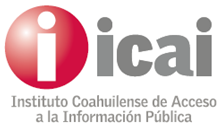 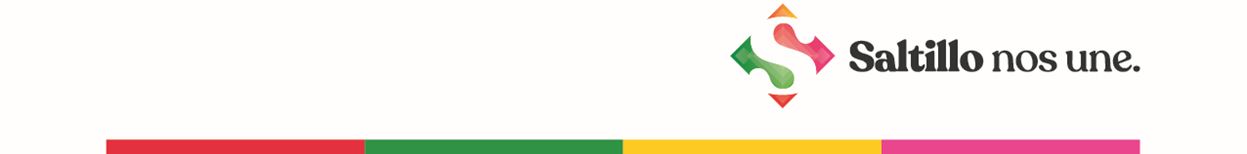 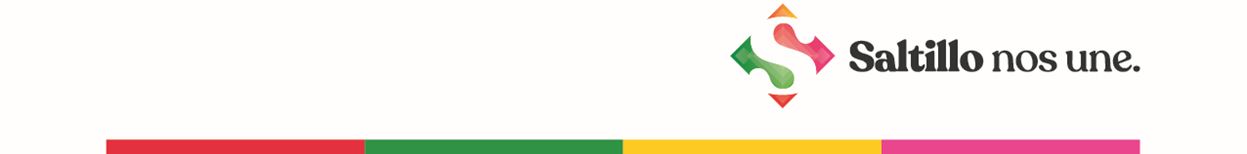 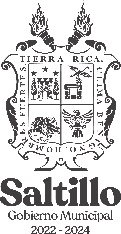 AVISO DE PRIVACIDAD INTEGRAL.La Contraloría Municipal del R. Ayuntamiento de Saltillo, Coahuila de Zaragoza, con domicilio en calle Guillermo Purcell No. 840, Planta Alta, en la Zona Centro de la ciudad de Saltillo, Coahuila de Zaragoza, utilizará los datos personales aquí recabados para registro y estadística del Padrón de Proveedores y Contratistas de la Administración Pública Municipal de Saltillo, tales como: nombre de la persona física o persona moral; el número de identificación asignado como Proveedor o Contratistas, según sea el caso; domicilio fiscal; el inicio de operaciones; la fecha de registro y vigencia, así como, la copia del acta constitutiva, aclarando que únicamente se podrá publicar la versión pública de la misma.Los datos personales que serán sometidos a tratamiento serán los siguientes: nombre, domicilio fiscal, correo electrónico, identificación oficial, currículum vitae, solvencia económica y financiera esto con fundamento en los artículos 22, 23, 24, 25 de la Ley de Adquisiciones, Arrendamientos y Contratación de Servicios para el Estado de Coahuila de Zaragoza, 93, 94, 95 y 96 de la Ley de Obras Públicas y Servicios Relacionados con las Mismas para el Estado de Coahuila de Zaragoza.  Su información será compartida con la Unidad de Acceso a la Información Pública del Municipio de Saltillo, Coahuila de Zaragoza, y en caso de ser requerida por autoridades, entidades u órganos en materia de prevención o persecución de delitos.Usted cuenta con la posibilidad de ejercer los derechos de Acceso, Rectificación, Cancelación y Oposición, así como, el de portabilidad de los datos personales, ante el Enlace de Transparencia de esta dependencia pública, ubicada en calle Guillermo Purcell No. 840, Planta Alta de la Zona Centro de la ciudad de Saltillo, Coahuila de Zaragoza, una vez que haya otorgado su consentimiento para el tratamiento de los mismos.Los medios a través de los cuales le comunicaremos los cambios al aviso de privacidad serán publicados en el portal oficial de la Contraloría Municipal: http://www.saltillo.gob.mx/contraloria-municipal/inscripcion_padron.html , así como, se le hará de su conocimiento vía correo electrónico o llamada telefónica que se haya establecido como contacto.Usted puede consultar este aviso en http://www.saltillo.gob.mx/contraloria-municipal/inscripcion_padron.html .ICAI-DD-F-14REV. 00 VER. 00AVISO DE PRIVACIDAD SIMPLIFICADO.La Contraloría Municipal del R. Ayuntamiento de Saltillo, Coahuila de Zaragoza, utilizará los datos personales aquí recabados para registro y estadística del Padrón de Proveedores y Contratistas de la Administración Pública Municipal de Saltillo, tales como: nombre de la persona física o persona moral; el número de identificación asignado como Proveedor o Contratistas, según sea el caso; domicilio fiscal; el inicio de operaciones; la fecha de registro y vigencia, así como, la copia del acta constitutiva, aclarando que únicamente se podrá publicar la versión pública de la misma. Su información será compartida con la Unidad de Acceso a la Información Pública del Municipio de Saltillo, Coahuila de Zaragoza, y en caso de ser requerida por autoridades, entidades u órganos en materia de prevención o persecución de delitos.  Usted cuenta con la posibilidad de ejercer los derechos de Acceso, Rectificación, Cancelación y Oposición, así como el de Portabilidad de Datos, una vez que haya otorgado su consentimiento para el tratamiento de los mismos, y se encuentren en poder de esta Contraloría Municipal de Saltillo. Asimismo, usted puede consultar nuestro aviso de privacidad integral en el portal http://www.saltillo.gob.mx/contraloria-municipal/inscripcion_padron.html  Consentimiento para el tratamiento de datos personales.Con respecto al tratamiento de mis datos personales, y con fundamento en los artículos 6, Apartado A de la Constitución Política de los Estados Unidos Mexicanos; 7, 8 de la Constitución Política del Estado de Coahuila de Zaragoza y 14 de la Ley de Protección de Datos Personales en Posesión de Sujetos Obligados del Estado de Coahuila de Zaragoza,  por medio del presente, indico que  ______ (si o no), otorgo el consentimiento a la Dirección de la Contraloría Municipal del R. Ayuntamiento de Saltillo, Coahuila de Zaragoza, con domicilio en calle Guillermo Purcell No. 840, Planta Alta, de la Zona Centro en la Ciudad de Saltillo, Coahuila de Zaragoza, para el tratamiento de los mismos conforme a la Ley, quedando bajo resguardo de la: Coordinación de Proveedores y Contratistas.Saltillo, Coahuila de Zaragoza a los ______ días del mes de ___________________ del año 2021. ________________________________________________Nombre y firma del titular de los datos personales.C.P. Lissette Álvarez CuéllarContralora Municipal InterinaMunicipio de Saltillo, Coah.P r e s e n t e.-Por medio de la presente, el (la) C: ___________________________________________________________________________________________________ por mis propios derechos “manifiesto bajo protesta de decir verdad”, que me comprometo a notificar por escrito a la Contraloría Municipal del R. Ayuntamiento de Saltillo, Coahuila de Zaragoza, con domicilio en calle Guillermo Purcell No. 840, Planta Alta, en la Zona Centro de la ciudad de Saltillo, Coahuila de Zaragoza, cualquier cambio que se suscite en mis datos relacionados con mi inscripción o refrendo al Padrón de Contratistas, tales como nombre, domicilio fiscal, correo electrónico, identificación oficial, currículum vitae, solvencia económica y financiera, entre otros, dentro de los 60 días naturales a partir de que suceda el cambio. 	Lo anterior, con fundamento en el artículo 96 párrafo cuarto de la Ley de Obras Públicas y Servicios Relacionados con las mismas para el Estado de Coahuila de Zaragoza.				A______de___________________de________________________________________	                              	_______________________      Nombre del Representante Legal			                                               FirmaORDENDOCUMENTACIÓNINSCRIPCIÓNREFRENDO1Llenar y firmar carta solicitando Inscripción / Refrendo (se Anexa Carta), manifiesto de no conflicto de intereses (anexo 2), consentimiento para el tratamiento de datos personales y manifiesto de cambio de información, en caso de requerir anexo 12Llenar y firmar formato de solicitud, hoja 1 y 23Copia certificada de la Escritura Constitutiva, modificaciones a la misma, debidamente inscritas en el Registro Público de la Propiedad, Sección Comercio y poder del (los) Representante (s) legal (s).SOLO SI HAY CAMBIOS4La Georreferenciación impresa de los domicilios de las sociedades o asociaciones solicitantes, que incluya calles y coordenadas, así como fotografías del Interior y Exterior a color de la empresa, negocio o establecimiento con el número fiscal y/o físico visible, la impresión debe contener nombre o razón social, domicilio fiscal y/o físico, nombre y firma del representante legal de la empresa que solicita el trámite. (anexar también del domicilio físico de existir)5Copia de la Declaración anual completa del I.S.R, presentada ante la SHCP (normal, complementaria o complementaria por dictamen), del Ejercicio del año inmediato anterior con copia del comprobante de Pago correspondiente. (En Caso de presentar Capital Contable Negativo, anexar Balance Gral. con fecha del mes anterior de presentada su solicitud, firmado por el Rep. Legal y Contador anexando copia de cedula del Contador e INE)6Impresión de Constancia de la Situación Fiscal, fecha de expedición no mayor a 30 días naturales anteriores a la fecha de recepción de la solicitud.6.1Constancia de Opinión de Cumplimiento de Obligaciones Fiscales, en sentido positivo, con fecha de expedición no mayor a 30 días naturales anteriores a la fecha de recepción de la solicitud. En caso de que el SAT emita una OPINIÓN NEGATIVA, invariablemente tendrá que regularizar su situación fiscal para iniciar el trámite.7Original y Copia de la Cédula Profesional en caso de ser Prestador de Servicios Profesionales.SOLO SI HAY CAMBIOS8Copia legible de ambos lados de identificación oficial con fotografía (INE o Pasaporte) del (los) representante (s) legal (es).SOLO SI HAY CAMBIOS9Curriculum Vitae, de (los) Rep.(s) Legal(es) lo anterior con fundamento en el Art. 23, fracc. III de la Ley de Obras Publicas y Servicios Relacionados con las mismas para el Estado de Coahuila de Zaragoza. (datos generales, máximo grado de estudios y experiencia laboral, de forma resumida, máximo una página).SOLO SI HAY CAMBIOS10Copia de facturas de obras o servicios relevantes durante el ejercicio actual del año inmediato anterior que acredite la (s) Actividad (es) Solicitada (s) (Mínimo 3, Máximo 5)11Lista de Maquinaria y Equipo con los que cuenta el negocio, firmado por el Representante Legal.12Lista de Contratos de Obras Públicas y Privadas de los últimos 2 años (Fecha, Contratante, Obra y Monto), firmado por el Representante Legal.13Relación de las empresas del sector privado y/o de las dependencias o entidades de los tres órganos de gobierno, de los cuales sean o hayan sido contratistas, en hoja membretada que incluya: Nombre o Razón Social y domicilio fiscal, el listado debe ser firmado por del representante legal de la empresa que solicita el tramite14Copia del Comprobante del Domicilio Fiscal y físico de existir, del último mes facturado (Agua, Luz, Teléfono)15Copia del pago del Predial del presente año, o en caso de renta: Contrato de Arrendamiento o Recibo. (Solo Contratistas Locales).16Factura que acredite su inscripción Vigente a la cámara de la construcción (CMIC) y al SIEM (Sistema de Información Empresarial Mexicano).17Copia reciente de la cédula de determinación de cuotas y aportaciones del IMSS, con copia del Comprobante de Pago correspondiente; En caso de subcontratación de servicios especializados que no formen parte de la actividad económica preponderante de la solicitante declarada ante el SAT (artículos 12, 13, 14 y 15 de la Ley Federal del Trabajo) incluir 3 facturas que lo acrediten, el contrato respectivo y el registro ante la STPS de la subcontratada; y la Opinión del Cumplimiento de Obligaciones en Materia de Seguridad Social de la subcontratada expedida por el IMSS en SENTIDO POSITIVO18Las personas interesadas en acreditar su calidad de Contratista Salarialmente Responsable, deberán presentar constancias de declaraciones informativas anuales de naturaleza fiscal, de movimiento de Alta o de Modificación de sueldo en materia de seguridad y de pago del impuesto Sobre la Renta.(Opcional)(Opcional)19Cualquier otro documento o información que la Contraloría considere pertinente, de presentar algún cambio que modifique la información en su certificado se deberá dar aviso a este órgano de control, dentro de un plazo no mayor a 60 días naturales de que suceda el cambioPARA USO EXCLUSIVO      DE CONTRALORÍA           Folio:_______________SOLICITUD DE INSCRIPCIÓN Y CERTIFICADO DEAPTITUD DE OBRA PUBLICA 2022DATOS GENERALESRELACIÓN DE REPRESENTANTES LEGALES(PERSONAS MORALES)DATOS DE LA ÚLTIMA ASAMBLEA(PERSONAS MORALES)RELACIÓN DE PERSONA (S) AUTORIZADA (S) PARA RECEPCIÓN DE DOCUMENTOSSiNoTengo relación personal con algún servidor público de la dependencia o entidad contratante de la cual pueda obtener un beneficio.Si la respuesta es SI, escriba nombre y cargo del servidor público relacionadoNombre: _______________________________________Cargo: _________________________________________
Tipo de relación:_________________________________SiNoTengo relación familiar por consanguinidad hasta el cuarto grado, afinidad o civil, con algún servidor público que labore para la dependencia o entidad contratante Si la respuesta es SI, escriba nombre y cargo del servidor público relacionado. Nombre:_______________________________________Cargo: _________________________________________
 Cuál es el parentesco:____________________________SiNoTengo relaciones profesionales, laborales o de negocios formales o informales con algún servidor público que labore para la dependencia o entidad contratante, o con alguno de sus familiares por consanguinidad hasta el cuarto grado, afinidad o civiles.
Si la respuesta es SI, escriba nombre y cargo del servidor público relacionado.Nombre: _______________________________________
Cargo: _________________________________________
Tipo de relación:_________________________________SiNoSoy socio o he formado parte de una sociedad con algún servidor público que labore para la dependencia o entidad contratante, o con sus familiares por consanguinidad hasta el cuarto grado, afinidad o civiles. Si la respuesta es SI, escriba el nombre, cargo y nombre del servidor público relacionado Nombre:_______________________________________
Cargo:_________________________________________
Nombre de la sociedad:___________________________
Tipo de sociedad:_________________________________SiNoCuento con poder general de representación para actos de administración, de dominio, pleitos y cobranzas o mandato público o privado que implique la participación de algún servidor público que labore en la dependencia o entidad contratante.Si la respuesta es SI, escriba el nombre y cargo del servidor público relacionado, así como tipo de poder. Nombre: _______________________________________
Cargo: _________________________________________
Tipo de poder:__________________________________SiNoHe realizado, directa o indirectamente, algún tipo de transferencia económica o de bienes, favores, gratificaciones, donaciones, servicios o cualquier otra dádiva derivadas del ejercicio de las funciones de algún servidor público que labore en la dependencia o entidad contratante, para obtener la asignación de un contrato o algún otro beneficio. Si la respuesta es SI, escriba el nombre y cargo del servidor público relacionado, así como tipo de transferencia. 
Nombre:_______________________________________
Cargo:_________________________________________ 
Tipo de transferencia:_____________________________SiNoEstoy sujeta o sujeto a alguna influencia directa por algún servidor público por razones de obediencia, religiosidad, jerarquía, temor, o alguna otra causa. Si la respuesta es SI, escriba el nombre y cargo del servidor público relacionado, dependencia o entidad a la que pertenece y describa el tipo de influencia. Nombre:______________________________________ 
Cargo:________________________________________
Dependencia o Entidad:__________________________
Descripción:____________________________________SiNoHe dado, entregado dinero algún servidor público para beneficiarme directamente con la obtener la asignación de un contrato o algún otro beneficio. Si la respuesta es SI, escriba el nombre y cargo del servidor público relacionado. Nombre: _______________________________________ 
Cargo:_________________________________________SiNoTengo relación familiar con algún servidor público que labore en alguna dependencia o entidad distinta a la contratante. Si la respuesta es SI, escriba el nombre y cargo del servidor público relacionado, dependencia o entidad a la que pertenece, así como tipo de relación. Nombre:_____________________________________ 
Cargo:_______________________________________
Dependencia o Entidad:_________________________
 Tipo de relación:_______________________________SiNoTengo relación personal con algún servidor público que labore en alguna dependencia o entidad distinta a la contratante. Si la respuesta es SI, escriba el nombre y cargo del servidor público relacionado, dependencia o entidad a la que pertenece, así como tipo de relación. 
Nombre: ____________________________________ 
Cargo: ______________________________________
 Dependencia o Entidad: _______________________ 
Tipo de relación: ______________________________SiNoTengo relación laboral, profesional o de negocios formales o informales con algún servidor público que labore en alguna dependencia o entidad distinta a la contratante. Si la respuesta es SI, escriba el nombre y cargo del servidor público relacionado, así como dependencia o entidad a la que pertenece Nombre: ______________________________________ 
Cargo: ________________________________________
Dependencia o Entidad: __________________________SiNoSoy empleada o empleado actual en alguna dependencia o entidad distinta a la contratante. Si la respuesta es SI, escriba su cargo. Cargo:________________________________________